Culture kanakClasse : 3ème Continuité pédagogique du 02 au 05 novembre 2021Texte : « Thatro kö a pi tru » Consigne : Liser le texte et cochez la bonne réponse.1/ Kola hapeu la « Songë i » ? ⃝ La chasse						⃝ La pêche⃝ Baigner à la mer 					⃝ Manger du poisson2/ Drei la lue atren la ifejicatre ? (Qui sont les deux personnages ?)⃝ Deux femmes					⃝ Deux frères⃝ Deux vieux 					⃝ Deux sœurs3/ Nemen la atrekënö hna qaja e kuhu hnine la trekes ? (Qu’est-ce que le Atrekënö ?) ⃝ Voleur					⃝ Poisson⃝ Coquillage					⃝ Benitier4/ Nemen la götrane la ngöne trei ne la ketre atr hna huluth e kuhu hnine la atrekënö ? (Götrane la ngöne trei : Partie du corps, Huluth : coincer, kuhu hnine : à l’intérieur de)⃝ La tête						⃝ Un pied⃝ Les cheveux					⃝ Une main5/ Nemen la Xetr ? 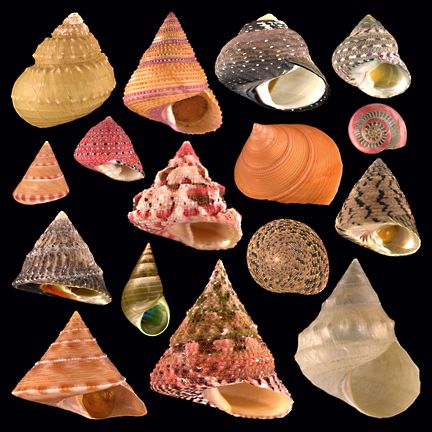 ⃝ Etoile de mer			⃝ Troca⃝ Bigorneau				⃝ Algue6/ Nemen la wapalath ?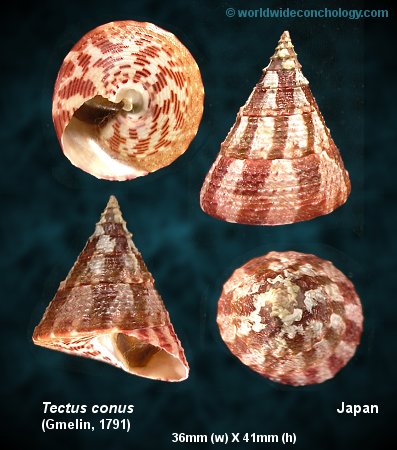 ⃝ Etoile de mer			⃝ Bigorneau⃝ Troca				⃝ Algue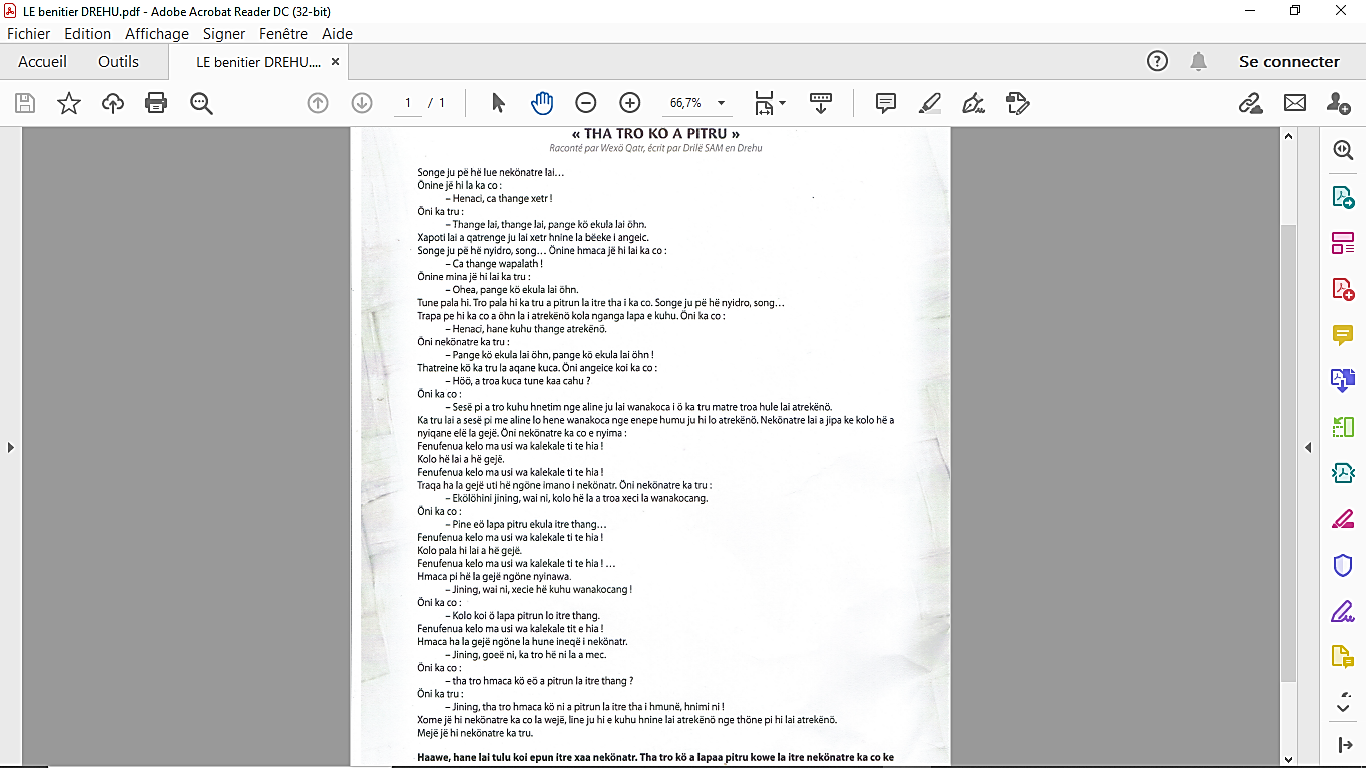 Collège EDMEE Varin